02/04/2020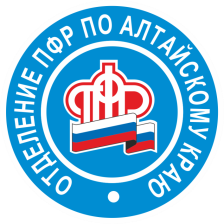 Дайджест ПФРДайджест ПФР: обзор вопросов, поступивших в ОПФР по Алтайскому краю в марте 2020 годаВ течение прошлого месяца в отдел по работе с обращениями краевого пенсионного ведомства поступило порядка 400 вопросов. Публикуем наиболее часто встречающиеся[1], поступившие в работу в марте этого года. Самыми популярными темами в этот раз стали вопросы, связанные с  размером материнского капитала, перерасчетом и размером пенсии, возрастом выхода на пенсию и условиями выплаты пенсионных накоплений .Наталья, г. Барнаул:- Имеет ли право на материнский капитал женщина, если ее ребенок родился в 2019 году?- В соответствии с нормами Федерального закона право на материнский (семейный) капитал имеют женщины, родившие либо усыновившие первого ребенка, начиная с 1 января 2020 года.В вашем случае, когда первый ребёнок родился в 2019 году, право на материнский капитал в связи с рождением первого ребёнка отсутствует.Иван Семенович, г. Заринск:- Прочитал в интернете, что в настоящее время пенсии пересчитываются за так называемый советский стаж. Нужно ли мне обращаться в Пенсионный фонд за перерасчетом?- Согласно законодательству при определении размера пенсии  расчетный пенсионный капитал, установленный на 1 января 2002 года, увеличивается на 10%,  и, сверх того, по  1%  за  каждый полный год  общего трудового стажа, приобретенного до 1 января 1991 года.  Иван Семенович, у вас 18 лет общего трудового стажа до 1991 года, следовательно, расчетный пенсионный капитал, определенный на 1 января 2002 года, у вас увеличен на 28% (18% за стаж до 1991 года + 10% за стаж до 2002 года).Размер вашей пенсии по старости исчислен с учетом увеличения за отработанный «советский» стаж. Изменений в действующее пенсионное законодательство, в том числе по перерасчету пенсии за советский стаж, в настоящее время не внесено. Рекомендуем пользоваться информацией об изменениях законодательства в официальных источниках средств массовой информации, в том числе в «Российской газете», а также на официальных сайтах органов государственной власти. Ознакомиться с нормативно-правовыми актами можно всегда в правовых системах: «Гарант», «Консультант». Информация о действующем пенсионном законодательстве находится в свободном доступе, в частности, размещена на официальном сайте Пенсионного Фонда РФ в разделе «Жизненные ситуации» (http://es.pfrf.ru).Ирина, г. Яровое:- У меня трое детей 2005, 2008, 2020 годов рождения. Сертификат получила в 2011 году и направила средства на приобретение жилья. Имею ли я право получить дополнительно 150 тыс. рублей в связи с рождением третьего ребенка в 2020 году?- В соответствии с Федеральным законом от 29.12.2006 № 256-ФЗ           «О дополнительных мерах государственной поддержки семей, имеющих детей» право на материнский капитал возникает у женщин, родивших второго или последующих детей начиная с 1 января 2007 года, ранее не воспользовавшихся правом на дополнительные меры государственной поддержки. В случае использования средств материнского (семейного) капитала владельцем сертификата в полном объёме, его право на дополнительные меры государственной поддержки прекращается.Ирина, вы уже реализовали своё право на дополнительные меры государственной поддержки, направив средства материнского капитала на улучшение жилищных условий в полном объёме в 2011 году. Рождение третьего ребёнка не даёт права на получение дополнительных средств материнского (семейного) капитала.Юлия, Алтайский район:- Родила третьего ребенка в 2007 году, получила сертификат на материнский капитал и пока им не распорядилась. Как теперь изменилась сумма маткапитала?- Размер материнского (семейного) капитала ежегодно устанавливается федеральным законом о федеральном бюджете на соответствующий финансовый год и плановый период. На 2020 год размер МСК установлен в размере 466 617,00 руб. Юлия, право на получение материнского капитала в размере 616 617,00 рублей возникает при рождении или усыновлении второго, третьего и последующих детей,  начиная с 1 января 2020 года,  при условии, что право на получение материнского (семейного) капитала до 1 января 2020 года не возникало. У Вас право на материнский капитал возникло в связи с рождением третьего ребёнка в 2007 году, поэтому сумма материнского капитала на вашем лицевом счёте в 2020 году, если вы им не распоряжались, составляет 466 617 руб.Лидия Петровна, Павловский район:- Через год мне исполнится 80 лет. Сейчас я получаю пенсию по случаю потери кормильца за умершего мужа. Изменится ли ее размер при достижении возраста 80 лет?- Лицам, достигшим возраста 80 лет, устанавливается повышение фиксированной выплаты к страховой пенсии по старости в сумме равной 100% суммы фиксированной выплаты. Перерасчет фиксированной выплаты к страховой пенсии по случаю потери кормильца за достижение 80 лет Законом не предусмотрен.Лидия Петровна, при переходе с пенсии по случаю потери кормильца на страховую пенсию по старости ее размер определяется заново с учетом всех проведенных индексаций. В случае если размер пенсии по старости не превысит размера пенсии по случаю потери кормильца, Вам будет выплачиваться пенсия по случаю потери кормильца.Для определения целесообразности перехода на страховую пенсию по старости рекомендуем обратиться с заявлением после достижения возраста 80 лет в Управление ПФР в Павловском районе (межрайонное).Анна, г. Алейск:- В каком году и при каких условиях выйдет на пенсию женщина 1965 года рождения?- С 1 января 2019 г. согласно статье 8 Федерального закона от 28.12.2013 №400-ФЗ «О страховых пенсиях» право на страховую пенсию по старости имеют лица, достигшие возраста 65 и 60 лет (соответственно мужчины и женщины) с учетом переходных положений. В частности, для женщин 1965 года рождения право на пенсию  возникает при достижении возраста 56 с половиной лет, при наличии в 2021 году страхового стажа не менее 12 лет и величины индивидуального пенсионного коэффициента в размере не менее 21.Зинаида Юрьевна, Алейский район:- Обратилась с заявлением о единовременной выплате средств пенсионных накоплений. Решение о назначении вынесено 7 февраля 2020 года. Когда средства будут перечислены?- В соответствии с пунктом 11 Правил единовременной выплаты Пенсионным фондом Российской Федерации средств пенсионных накоплений застрахованным лицам выплата застрахованному лицу средств пенсионных накоплений производится в срок, не превышающий 2 месяцев со дня принятия этого решения.Зинаида Юрьевна, денежные средства будут перечислены на ваш расчетный счет, указанный в заявлении, не позднее 7 апреля 2020 года.Виктор Александрович, г. Новоалтайск:- Увеличивается ли размер пенсии по старости лицам, на иждивении которых находится ребенок?- Да, увеличивается. Выражаясь официальным языком – «устанавливается повышение фиксированной выплаты к страховой пенсии по старости». Размер этого повышения на март 2020 года составляет 1895 руб. 42 коп. Но тогда ребенок, находящийся на иждивении пенсионера по старости, должен вписываться в правовые рамки «нетрудоспособных членов семьи»: дети, не достигшие возраста 18 лет, а также дети, обучающиеся по очной форме по основным образовательным программам в организациях, осуществляющих образовательную деятельность, до окончания ими такого обучения, но не дольше чем до достижения ими возраста 23 лет.